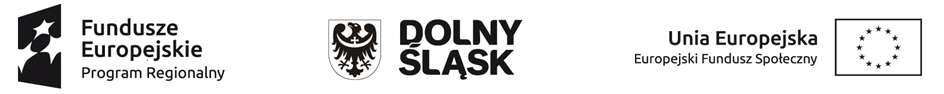 Załącznik nr 1 do Regulaminu rekrutacji i udziału w projekcieFORMULARZ REKRUTACYJNYdo projektu pt. „Nowe przedszkole Wesołe Motylki” realizowanego w ramach:Regionalnego Programu Operacyjnego Województwa Dolnośląskiego na lata 2014-2020Oś Priorytetowa: 10 EdukacjaDziałanie: 10.1 Zapewnienie równego dostępu do wysokiej jakości edukacji przedszkolnejPoddziałanie: 10.1.1 Zapewnienie równego dostępu do wysokiej jakości edukacji przedszkolnej – konkursy horyzontalneNr projektu RPDS.10.01.01-02-0029/191. Dane o uczestniku projektu (DANE RODZICA!) - Proszę o wypełnienie tabeli drukowanymi literami2. Dane o dziecku - Proszę o wypełnienie tabeli drukowanymi literamiINFORMACJA O SPEŁNIANIU KRYTERIÓW FORMALNYCH KANDYDATA DO UDZIAŁU W PROJEKCIEUWAGA: w przypadku niespełnienia, chociaż jednego z kryteriów formalnych przez kandydata, Formularz rekrutacyjny nie podlega dalszej ocenie.INFORMACJA O SPEŁNIANIU KRYTERIÓW DODATKOWYCHOświadczam, że:zapoznałam/łem się z Regulaminem Rekrutacji i Uczestnictwa w projekcie, które akceptuję i w przypadku za-kwalifikowania do Projektu deklaruję ich przestrzeganie,przyjmuję do wiadomości, iż wypełnienie i złożenie w terminie rekrutacji formularza rekrutacyjnego nie jest równoważne z zakwalifikowaniem do Projektu,jestem uprawniona/y do uczestnictwa w Projekcie zgodnie z zapisami Regulaminu,zostałam/łem poinformowana/ny, że Projekt jest współfinansowany ze środków Unii Europejskiej w ramach Europejskiego Funduszu Społecznego,w przypadku zakwalifikowania mnie do udziału w Projekcie zobowiązuje się do podpisania umowy świadczenia opieki z Organizatoremw przypadku zakwalifikowania mnie do udziału w Projekcie zobowiązuje się przedłożenia Organizatorowi wymaganych oświadczeń/zaświadczeń/orzeczeń/opinii ( w szczególności dotyczących kryteriów premiowanych).wyrażam dobrowolną zgodę na gromadzenie, przetwarzanie i przekazywanie danych osobowych zawartych w niniejszym formularzu (zgodnie z Ustawą z dnia 29 sierpnia 1997 r. o ochronie danych osobowych Dz. U. z 2002 r. nr 101, poz. 926 z późn. zm.) na potrzeby niniejszego projektu.Uprzedzona/y o odpowiedzialności karnej z art. 233 Kodeksu Karnego za złożenie nieprawdziwego oświadczenia lub zatajenie prawdy, niniejszym oświadczam, że dane zawarte w niniejszym formularzu rekrutacyjnym są zgodne z prawdą.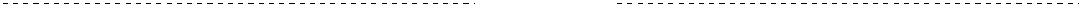 (miejscowość i data)	(czytelny podpis kandydata)1.Imię i nazwisko2.Nr PESEL3.PłećKobieta                                 Mężczyzna 4.Wiek w chwili przystąpienia do projektu5.Dane kontaktoweWojewództwo:Powiat:5.Dane kontaktoweGmina: Miejscowość:5.Dane kontaktoweUlica: Nr budynku:5.Dane kontaktoweNr lokaluKod pocztowy: 5.Dane kontaktoweTelefon kontaktowy: Telefon kontaktowy: 5.Dane kontaktoweAdres e-mail:Adres e-mail:1.Imię i nazwisko dziecka2.Nr PESEL dziecka3.Płeć dzieckakobietamężczyzna4.Data urodzenia dzieckaCZĘŚĆ ACZĘŚĆ ACZĘŚĆ AL.P.KRYTERIA FORMALNE UDZIAŁU W PROJEKCIE (wypełnia Kandydat)OCENA (wypełnia Realizator)TAK – spełnia kryteria, NIE-nie spełnia kryteriów1.Dziecko w wieku od 3 do 6 lat ( lub starsze z orzeczeniem o potrzebie kształcenia specjalnego)TAKNIETAKNIE2.Płeć dziecka:Kobieta MężczyznaTAKNIE3.Dziecko  zamieszkuje na obszarze województwa dolnośląskiego w jednej z gmin: Twardogóra, Międzybórz lub SycówTAKNIETAKNIESPEŁNIANIE KRYTERIÓW FORMALNYCH PRZEZ KANDYDATATAKNIECZĘŚĆ BCZĘŚĆ BCZĘŚĆ BL.P.KRYTERIA DODATKOWE (wypełnia Kandydat)OCENA (wypełnia Realizator)1.Czy dziecko posiada orzeczenie o niepełnosprawności? – 3 pkt.TAKNIE2.Czy przynajmniej jeden z rodziców dziecka posiada orzeczenie o niepełnosprawności? – 3 pkt.TAKNIE3.Czy dziecko jest wychowywane samotnie przez 1 rodzica? – 1 pkt.TAKNIE4. Czy dziecko wychowywane jest przez minimum 1 rodzica bezrobotnego? – 1 pkt.TAKNIE5. Czy dziecko pochodzi z rodziny wielodzietnej (min. 3 dzieci) – 1 pkt.TAKNIEPODSUMOWANIE UZYSKANEJ PUNKTACJI (wypełnia Realizator)PODSUMOWANIE UZYSKANEJ PUNKTACJI (wypełnia Realizator)ŁĄCZNA ILOŚĆ PUNKTÓW uzyskanych przez kandydata